        POZVÁNKA      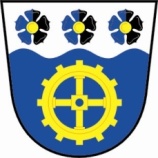 Na  8. veřejné zasedání obecního zastupitelstva,které se bude konat v pondělí dne  30.11.2017 od  19 -ti hodinPROGRAM:1. projednání  prodejie pozemku   p.č. 575/1. 2. projednání a schválení rozpočtu pro rok 20183 různéV Tepličce dne   22.11.2017Hana Bartošová, starostkaVyvěšeno dne  22.11.2017                                                          Sejmuto dne  30.11.2017